SESSION :  2022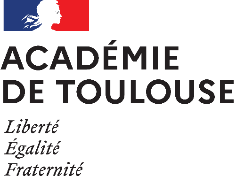 Certificat d’aptitude professionnelleFiche individuelle de notation CCFRéalisation du chef d’œuvre (Coefficient 1)Ce document est destiné aux établissements habilités à pratiquer le contrôle en cours de formation (CCF) concernant les scolaires et apprentis. La note globale du chef-d'œuvre est constituée de :50 % de la note du contrôle en continué, 50 % des points obtenus à l'oral de présentation en fin de cursus. Évaluation du chef d’œuvre en contrôle continuIl s’agit d’une moyenne des notes régulièrement portées tout au long du cursus de formation sur le chef d’œuvre, sur le bulletin de notes et figurant au livret scolaire (élèves) ou le livret de formation (apprentis). Chaque équipe construit sa grille de suivi et d’évaluation.Note d’oral de présentation du chef d’œuvre La commission d’interrogation est composée d’un professeur/formateur d’enseignement général et d’un professeur/formateur d’enseignement professionnel dont un a suivi la réalisation du projet.Note globale proposée et remontée à la DEC4ELEVE/APPRENTIÉTABLISSEMENT Nom Prénom(s) : Spécialité CAP :Intitulé du chef d’œuvre :Projet : Collectif				  Individuel Collectif				  Individuel